Presentasjoner av Høytider og Ritualer, og Tro og Menneskesyn i religionene og livssynene. A4/A3 ark, laget på PC felles, samme mal for alle religionene og livssynene.Arbeidsplan for faget: KRLEKlassetrinn: 5. klasse 2016-2017Lærer: Karianne N. MarcussenDato: september 2016Grunnleggende ferdigheter i KRLE i følge Kunnskapsløftet:Å kunne uttrykke seg muntlig..i KRLE innebærer å bruke talespråket til å kommunisere og forklare religioner og livssyn, etikk og filosofi. Muntlige ferdigheter som samtale, dialog, fortelling og utgreiing er midler til undring, refleksjon og argumentasjon. I faget legges det stor vekt på fortellingen som muntlig uttrykk.Å kunne uttrykke seg skriftlig..i KRLE innebærer å kunne uttrykke kunnskaper om og synspunkter på religion og livssyn, etikk og filosofi. Skriving klargjør tanker, erfaringer og meninger og er en hjelp til å tolke, argumentere og kommunisere. Skriving i KRLE innebærer også å møte ulike estetiske skriftuttrykk og gjøre bruk av dem.Å kunne lese..i KRLE innebærer å oppleve og forstå tekster. Lesing brukes for å innhente informasjon, tolke, reflektere over og forholde seg saklig og analytisk til fortellinger og fagstoff i så vel tradisjonell som multimedial formidlingsform.Å kunne regne..i KRLE innebærer å kunne anvende ulike tidsregninger og måter å framstille årsrytmen på, finne fram i religiøse skrifter, møte matematiske uttrykk og tallsymbolikk og tolke og bruke statistikk. Å kunne gjenkjenne og bruke geometriske mønstre i estetiske uttrykk og arkitektur forutsetter regneferdigheter.Å kunne bruke digitale verktøy..i KRLE er en hjelp til å utforske religioner og livssyn for å finne ulike presentasjoner og perspektiver. En viktig ferdighet er å kunne benytte digitalt tilgjengelig materiale, som bilder, tekster, musikk og film på måter som forener kreativitet med kildekritisk bevissthet. Digitale medier gir nye muligheter for kommunikasjon og dialog om religioner og livssyn. Disse mediene gir også muligheter for bred tilgang til materiale om aktuelle etiske problemstillinger.Uke:Tema i faget:Mål:Arbeidsform/metoder:Vurdering/prøve:34Oppstart - bli kjent med Vivo-bli kjent med innholdet for dette året, og se på ulike tema vi skal jobbe med. Se i boka, BISON-overblikkSamtale om de ulike temaene.35-39(5 uker)Etikk og filosofiDel A: Etikk i familienÅ være megFamilienEtikkFilosofi i klasserommetÅ bruke digitale hjelpemidler-samtale om aktuelle filosofiske og etiske spørsmål og diskutere utfordringer knyttet til temaene fattig og rik, krig og fred, natur og miljø, IKT og samfunn-forklare hva filosofi og etikk er-samtale om etikk i forbindelse med ulike familieformer, forholdet mellom kjønnene, ulik kjønnsidentitet og forholdet mellom generasjonene-Lese om tema og gjøre oppgaver til i leseboka.-Oppgaver s. 4-9 i arbeidsboka.-Tankekart-Tegning40HøstferieHøstferieHøstferieHøstferie41-45(5 uker)JødedommenDel A: Å leve som jødeHva er en jøde?Matregler/KosherHøytiderKalender og ritualer -samtale om jødedom, jødisk livstolkning og etikk med vekt på gudsbilde, menneskesyn, trosbekjennelsen, aktuelle etiske utfordringer og utvalgte tekster-forklare jødisk kalender og tidsregning og beskrive jødiske høytider og sentrale ritualer-Bison-overblikk-Regning-Statistikk- søylediagram-Tankekart-Samtale/diskusjon-Lese om tema og gjøre oppgaver til i leseboka.-Oppgaver s. 22-24 i arbeidsboka.-Begrepstest-Lage presentasjon av Høytider og Ritualer, og Tro og Menneskesyn i Jødedommen-Begrepstest46-50(5 uker)KristendommenDel A: Å leve som kristenÅ være kristenÉn Gud- tre siderÅ be til GudRett og galtRitualerJulegudstjeneste onsdag 7.des.-samtale om kristendom, kristen livstolkning og etikk med vekt på gudsbilde, menneskesyn, aktuelle etiske utfordringer og utvalgte kristne tekster -forklare kristen tidsregning og kirkeårets gang, beskrive kristne høytider og sentrale ritualer-Bison-overblikk-Regning-prosent-Nøkkelord-Kart-Statistikk-diagram-Tegning og maling-Lese om tema og gjøre oppgaver til i leseboka.-Oppgaver s. 34-36 i arbeidsboka.-Begrepstest-Lage presentasjon av Høytider og Ritualer, og Tro og Menneskesyn i Kristendommen-Begrepstest51Bufferuke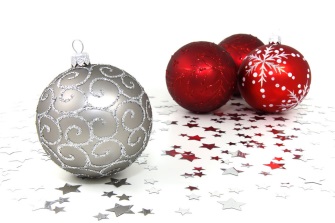 1-5(5 uker)IslamDel A: Å leve som muslimHva er en muslim?Fem søylerGud og mennesketRitualer og høytider-samtale om islam, islamsk livstolkning og etikk med vekt på gudsbilde, menneskesyn, trosartiklene, de fem søyler, aktuelle etiske utfordringer og utvalgte tekster-forklare utgangspunktet for islamsk tidsregning og beskrive islamske høytider og sentrale ritualer-Bison-overblikk-Kart-Tegning-Regning-Nøkkelord-Statistikk-diagram-Lese om tema og gjøre oppgaver til i leseboka.-Oppgaver s. 58-60 i arbeidsboka.-Begrepstest-Lage presentasjon av Høytider og Ritualer, og Tro og Menneskesyn i Islam-Begrepstest6-9(4 uker)(Vinter-ferie uke 9 O.22.2-F.24.2)Livssyns-humanismenDel A: Å ha et humanistisk livssynLivssyn og humanismeLivssyns-humanisterHuman-Etisk ForbundTa egne valg-forklare hva et humanistisk livssyn er og samtale om humanistisk livstolkning og etikk med vekt på virkelighetsforståelse, menneskesyn, aktuelle etiske utfordringer og utvalgte tekster fra humanistisk tradisjon-samtale om hva et livssyn kan innebære-samtale om bakgrunn og særpreg for Human-Etisk Forbund i Norge og livssynshumanismen i verden-beskrive markeringer og sentrale seremonier innenfor livssynshumanismen i Norge-Bison-overblikk-Statistikk-tabell, søylediagram-Regning-Tegning-Nøkkelord-Lese om tema og gjøre oppgaver til i leseboka.-Oppgaver s. 70-72 i arbeidsboka.-Begrepstest-Lage presentasjon av Høytider og Ritualer, og Tro og Menneskesyn i Livssynshumanismen-Begrepstest10-11(2 uker)HinduismenDel A: Å leve som hinduHva er en hindu?Hva tror en hindu på?-samtale om hinduisme, hinduistisk livstolkning og etikk med vekt på noen guder og gudinner, synet på tilværelsen og det guddommelige, menneskesyn, aktuelle etiske utfordringer og utvalgte tekster-forklare hinduistisk høytidskalender og beskrive hinduistiske høytider og sentrale ritualer-Bison-overblikk-Statistikk-tabell, søylediagram-Lese om tema og gjøre oppgaver til i leseboka.-Oppgaver s. 82-84 i arbeidsboka.12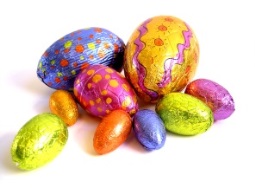 13-15(3 uker)HinduismenDel A: Å leve som hinduRitualerHøytider-samtale om hinduisme, hinduistisk livstolkning og etikk med vekt på noen guder og gudinner, synet på tilværelsen og det guddommelige, menneskesyn, aktuelle etiske utfordringer og utvalgte tekster-forklare hinduistisk høytidskalender og beskrive hinduistiske høytider og sentrale ritualer-Regning-Ordliste-Tegning-Statistikk-prosent-Lese om tema og gjøre oppgaver til i leseboka.-Oppgaver s. 82-84 i arbeidsboka.-Begrepstest-Lage presentasjon av Høytider og Ritualer, og Tro og Menneskesyn i Hinduismen-Begrepstest16-20(5 uker)BuddhismenDel A: Å leve som buddhistBuddhas læreVeien mot NirvanaRitualer og høytiderUlike skikker-samtale om buddhisme, buddhistisk livstolkning og etikk med vekt på Buddha, synet på tilværelsen, menneskesyn, læren, ordenssamfunnet, aktuelle etiske utfordringer og utvalgte tekster-forklare en buddhistisk høytidskalender og beskrive buddhistiske høytider og sentrale ritualer-Bison-overblikk-Statistikk- tabell, prosent-Regning-Tegning-Kart-Lese om tema og gjøre oppgaver til i leseboka.-Oppgaver s. 94-96 i arbeidsboka.-Begrepstest-Lage presentasjon av Høytider og Ritualer, og Tro og Menneskesyn i Buddhismen-Begrepstest21-25(5 uker)KristendommenDel B: Bibelen- Det gamle testamentetHellig skriftBibelen påvirker språket vårtDet gamle testamentetFedrehistorienKonger og profeterSiste skoledag 24.6.17-forklare kristen tidsregning og kirkeårets gang, beskrive kristne høytider og sentrale ritualer-forklare Bibelens oppbygning, finne fram i bibelske tekster og reflektere over forholdet mellom Bibelen og språk og kultur -gjøre rede for sentrale fortellinger fra Det gamle testamente fra fedrehistorien til profetene-Bison-overblikk-Fortelling-Avis-Tegning-Tidslinje-Regning-Lese om tema og gjøre oppgaver til i leseboka.-Oppgaver s. 37-39 i arbeidsboka.-Begrepstest-BegrepstestHva forventes av elevene:At de er engasjerte og aktivt med i timene. At de følger godt med i undervisningen og er åpne for læring. At de jobber godt med forberedelser til timer, med fagstoffet i timene og med lekser gjennom hele året. Gjerne tar egne notater underveis.At de er aktive i samarbeid, gruppeoppgaver og fremlegg.At de forbereder seg godt til prøver i alle tema.At de viser respekt for andres meninger, er tålmodige i samarbeid og byr på seg selv på en positiv måte.At de er flinke til å si fra dersom noe er vanskelig og hvis det er ting de ikke forstår.Vi vil nå målene dersom vi samarbeider om best mulig læringsmiljø i klassen og dersom alle gjør sin del av jobben.Evaluering av faget, jul:Dato:Skriv her….Evaluering av faget, sommer:Dato:Skriv her…JødedommenJødedommenKristendommenKristendommenIslamIslamLivssynshumanismenLivssynshumanismenHinduismenHinduismenBuddhismenBuddhismenHøytider og ritualerTro og menneskesynHøytider og ritualerTro og menneskesynHøytider og ritualerTro og menneskesynHøytider og ritualerTro og menneskesynHøytider og ritualerTro og menneskesynHøytider og ritualerTro og menneskesyn-Fakta-Bilder-Fakta-BilderJødedommenJødedommenHøytider og ritualerTro og menneskesyn -Fakta-Bilder-Fakta-Bilder